Date:  29th November 2016TO:	The Police and Crime Commissioner, Chief Constable and Members of the Joint Audit Committee (Mr A Kenwright, Mrs A Williams, Mr G Evans, Mr M MacDonald)Copy to:	Mrs J Woods, Chief Finance OfficerACPO and Senior Officers/Staff 		Representatives from TIAA and Wales Audit Office		Press and LibrariesDear Sir/Madam,A meeting of the Joint Audit Committee will be held on Tuesday 6th December 2016 at 10:00 in Room SCC002 of the Strategic Command Centre, Police Headquarters, Llangunnor, Carmarthen for the transaction of the business on the attached agenda.  Members of the Press and Public may attend this meeting.  Yours faithfully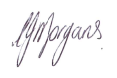 Mrs Carys F MorgansChief of StaffEncl.A  G  E  N  D  AApologies for absenceDeclarations of interestTo confirm the minutes of the meeting held on the 20th September 2016  Matters arising  Appointment of Members to the Joint Audit Committee.Matters for scrutiny:To consider a report on data breaches - CONFIDENTIALTo consider the external auditor’s annual audit letters for 2015/16Wales Audit Office matters arising from 2015/16 audit letters To consider the progress report of the internal auditors To consider the following reports of the internal auditors:Neighbourhood – Duty of Care, HR and financial systemsPayrollRisk Management – mitigating controlsInterim follow up review 2016/17To consider the draft internal audit plan for 2017/18To receive an update on HMIC activity.  To receive minutes of Corporate Governance Group meeting held 30th November 2016. (To follow)Any other business